МИНИСТЕРСТВО ПРОСВЕЩЕНИЯ РОССИЙСКОЙ ФЕДЕРАЦИИДепартамент образования и науки Тюменской областиДепартамент по образованию Администрации города ТобольскаМуниципальное автономное общеобразовательное учреждение«Средняя общеобразовательная школа №18»РАБОЧАЯ ПРОГРАММАучебного предмета (курса)«История»для 11-х классов среднего общего образованияна 2023-2024 учебный год                                                      Составитель: Шрайнер Екатерина Олеговна, учитель истории и обществознанияТобольск, 2023 г.                                                                            Содержание учебного предметаНовейшая историяОт Новой к Новейшей истории: пути развития индустриального общества Научно-технический прогресс в конце XIX – последней трети ХХ в. Проблема периодизации НТР.  Циклы экономического развития  стран Запада в конце XIX –середине в.ХХ в.  – середине ХХ в.  От монополистического капитализма к смешанной экономике. «Государство благосостояния». Эволюция собственности, трудовых отношений и предпринимательства во второй половине XIX в. – середине ХХ в. Изменение социальной структуры индустриального общества. «Общество потребления» и причины его кризиса в конце 1960-х гг.  Кризис классических идеологий на рубеже XIX-XX вв. и поиск новых моделей общественного развития. Социальный либерализм, социал-демократия, христианская демократия. Изменение принципов конституционного строительства. Демократизация общественно-политической жизни и развитие правового государства. Протестные формы общественных движений. Эволюция коммунистического движения на Западе. «Новые левые». Молодежное, антивоенное, экологическое, феминисткое движения. Проблема политического терроризма. Системный кризис индустриального общества на рубеже 1960-х – 1970-х гг.  Модели ускоренной модернизации в ХХ в.: дискуссии о «догоняющем развитии» и «особом пути». Историческая природа тоталитаризма и авторитаризма Новейшего времени.Маргинализация общества в условиях ускоренной модернизации. Политическая идеология тоталитарного типа.Фашизм. Национал-социализм. Государственно-правовые системы и социально-экономическое развитие общества в условиях тоталитарных и авторитарных диктатур. Формирование и развитие мировой системы социализма. Тоталитарные и авторитарные черты «реального социализма». Попытки демократизации социалистического строя. «Новые индустриальные страны» Латинской Америки и Юго-Восточной Азии: авторитаризм и демократия в политической жизни, экономические реформы.  Национальноосвободительные движения и региональные особенности процесса модернизации в странах Азии и Африки.  Основные этапы развития системы международных отношений в конце XIX – середине ХХ вв. Мировые войны в истории человечества: социально-психологические, демографическиеэкономические и политические причины и последствия. Складывание международно-правовой системы. Лига наций и ООН. Развертывание интеграционных процессов в Европе. «Биполярная» модель международных отношений в период «холодной войны».  Общественное сознание и духовная культура в период Новейшей истории. Формирование неклассической научной картины мира. Мировоззренческие основы модернизма и реализма. Модернизм – изменение мировоззренческих и эстетических основ художественного творчества. Реализм в художественном творчестве ХХ в. Феномен контркультуры. Технократизм и иррационализм в массовом сознании. Человечество на этапе перехода к информационному обществу Дискуссия о постиндустриальной стадии общественного развития. Информационная революция и становление информационного общества. Собственность, труд и творчество в информационном обществе.  Глобализация общественного развития на рубеже XX-XXI вв. Интернационализация экономики и формирование единого информационного пространства. Особенности современных социально-экономических процессов в странах Запада и Востока. Проблема «мирового Юга». Система международных отношений на рубеже XX-XXI вв. Распад «биполярной» модели международных отношений и становление новой структуры миропорядка.Интеграционные и дезинтеграционные процессы  в современном мире.Европейский Союз. Кризис международно-правовой системы и проблема национального суверенитета.Локальные конфликты в современном мире. Кризис политической идеологии на рубеже XX-XXI вв. Роль политических технологий в информационном обществе. «Неоконсервативная революция». Современная социал демократическая и либеральная идеология. Современная идеология «третьего пути». Антиглобализм. Религия и церковь в современной общественной жизни. Экуменизм. Причины возрождения религиозного фундаментализма и националистического экстремизма в начале XXI в.  Особенности духовной жизни современного общества. Изменения в научной картине мира. Мировоззренческие основы постмодернизма. Культура хай-тека. Роль элитарной и массовой культуры в информационном обществе.                                                       История РоссииТема I. Апогей и кризис советской системы. 1945—1991 гг. 22 часаВлияние последствий войны на советскую систему и общество. Послевоенные ожидания и настроения. Представления власти и народа о послевоенном развитии страны. Эйфория Победы. Разруха. Обострение жилищной проблемы. Демобилизация армии. Социальная адаптация фронтовиков. Положение семей «пропавших без вести» фронтовиков. Репатриация. Рост беспризорности и решение проблем послевоенного детства. Рост преступности. Ресурсы и приоритеты восстановления. Демилитаризация экономики и переориентация на выпуск гражданской продукции. Восстановление индустриального потенциала страны. Сельское хозяйство и положение деревни. Помощь не затронутых войной национальных республик в восстановлении западных регионов СССР. Репарации, их размеры и значение для экономики. Советский «атомный проект», его успехи и его значение. Начало гонки вооружений. Положение на послевоенном потребительском рынке. Колхозный рынок. Государственная и коммерческая торговля. Голод 1946–1947 гг. Денежная реформа и отмена карточной системы (1947 г.). Сталин и его окружение. Ужесточение административно-командной системы. Соперничество в верхних эшелонах власти. Усиление идеологического контроля. Послевоенные репрессии. «Ленинградское дело». Борьба с «космополитизмом». «Дело врачей». Дело Еврейского антифашистского комитета. Т.Д. Лысенко и «лысенковщина». Сохранение на период восстановления разрушенного хозяйства трудового законодательства военного времени. Союзный центр и национальные регионы: проблемы взаимоотношений. Положение в «старых» и «новых» республиках. Рост влияния СССР на международной арене. Первые шаги ООН. Начало «холодной войны». «Доктрина Трумэна» и «План Маршалла». Формирование биполярного мира. Советизация Восточной и Центральной Европы. Взаимоотношения со странами «народной демократии». Создание Совета экономической взаимопомощи. Конфликт с Югославией. Коминформбюро. Организация Североатлантического договора (НАТО). Создание Организации Варшавского договора. Война в Корее.И.В. Сталин в оценках современников и историков.Смерть Сталина и настроения в обществе. Смена политического курса. Борьба за власть в советском руководстве. Переход политического лидерства к Н.С. Хрущеву. Первые признаки наступления «оттепели» в политике, экономике, культурной сфере. Начало критики сталинизма. XX съезд КПСС и разоблачение «культа личности» Сталина. Реакция на доклад Хрущева в стране и мире. Частичная десталинизация: содержание и противоречия. Внутрипартийная демократизация. Начало реабилитации жертв массовых политических репрессий и смягчение политической цензуры. Возвращение депортированных народов. Особенности национальной политики. Попытка отстранения Н.С. Хрущева от власти в 1957 г. «Антипартийная группа». Утверждение единоличной власти Хрущева. Культурное пространство и повседневная жизнь. Изменение общественной атмосферы. «Шестидесятники». Литература, кинематограф, театр, живопись: новые тенденции. Поэтические вечера в Политехническом музее. Образование и наука. Приоткрытие «железного занавеса». Всемирный фестиваль молодежи и студентов 1957 г. Популярные формы досуга. Развитие внутреннего и международного туризма. Учреждение Московского кинофестиваля. Роль телевидения в жизни общества. Легитимация моды и попытки создания «советской моды». Неофициальная культура. Неформальные формы общественной жизни: «кафе» и «кухни». «Стиляги». Хрущев и интеллигенция. Антирелигиозные кампании. Гонения на церковь. Диссиденты. Самиздат и «тамиздат».Социально-экономическое развитие. Экономическое развитие СССР. «Догнать и перегнать Америку». Попытки решения продовольственной проблемы. Освоение целинных земель. Научно-техническая революция в СССР. Перемены в научно-технической политике. Военный и гражданский секторы экономики. Создание ракетно-ядерного щита. Начало освоения космоса. Запуск первого спутника Земли. Исторические полеты Ю.А. Гагарина и первой в мире женщины-космонавта В.В. Терешковой. Первые советские ЭВМ. Появление гражданской реактивной авиации. Влияние НТР на перемены в повседневной жизни людей. Реформы в промышленности. Переход от отраслевой системы управления к совнархозам. Расширение прав союзных республик. Изменения в социальной и профессиональной структуре советского общества к началу 1960-х гг. Преобладание горожан над сельским населением. Положение и проблемы рабочего класса, колхозного крестьянства и интеллигенции. Востребованность научного и инженерного труда. Расширение системы ведомственных НИИ. ХХII Съезд КПСС и программа построения коммунизма в СССР. Воспитание «нового человека». Бригады коммунистического труда. Общественные формы управления. Социальные программы. Реформа системы образования. Движение к «государству благосостояния»: мировой тренд и специфика советского «социального государства». Общественные фонды потребления. Пенсионная реформа. Массовое жилищное строительство. «Хрущевки». Рост доходов населения и дефицит товаров народного потребления. Внешняя политика. Новый курс советской внешней политики: от конфронтации к диалогу. Поиски нового международного имиджа страны. СССР и страны Запада. Международные военно-политические кризисы, позиция СССР и стратегия ядерного сдерживания (Суэцкий кризис 1956 г., Берлинский кризис 1961 г., Карибский кризис 1962 г.).СССР и мировая социалистическая система. Венгерские события 1956 г. Распад колониальных систем и борьба за влияние в «третьем мире». Конец «оттепели». Нарастание негативных тенденций в обществе. Кризис доверия власти. Новочеркасские события. Смещение Н.С. Хрущева и приход к власти Л.И. Брежнева. Оценка Хрущева и его реформ современниками и историками.Приход к власти Л.И. Брежнева: его окружение и смена политического курса. Поиски идеологических ориентиров. Десталинизация и ресталинизация. Экономические реформы 1960-х гг. Новые ориентиры аграрной политики. «Косыгинская реформа». Конституция СССР 1977 г. Концепция «развитого социализма». Попытки изменения вектора социальной политики. Уровень жизни: достижения и проблемы. Нарастание застойных тенденций в экономике и кризис идеологии. Рост теневой экономики. Ведомственный монополизм. Замедление темпов развития. Исчерпание потенциала экстенсивной индустриальной модели. Новые попытки реформирования экономики. Рост масштабов и роли ВПК. Трудности развития агропромышленного комплекса. Советские научные и технические приоритеты. МГУ им М.В. Ломоносова. Академия наук СССР. Новосибирский Академгородок. Замедление научно-технического прогресса в СССР. Отставание от Запада в производительности труда. «Лунная гонка» с США. Успехи в математике. Создание топливно-энергетического комплекса (ТЭК).Культурное пространство и повседневная жизнь. Повседневность в городе и в деревне. Рост социальной мобильности. Миграция населения в крупные города и проблема «неперспективных деревень». Популярные формы досуга населения. Уровень жизни разных социальных слоев. Социальное и экономическое развитие союзных республик. Общественные настроения. Трудовые конфликты и проблема поиска эффективной системы производственной мотивации. Отношение к общественной собственности. «Несуны». Потребительские тенденции в советском обществе. Дефицит и очереди.Идейная и духовная жизнь советского общества. Развитие физкультуры и спорта в СССР. Олимпийские игры 1980 г. в Москве. Литература и искусство: поиски новых путей. Авторское кино. Авангардное искусство. Неформалы (КСП, движение КВН и др.). Диссидентский вызов. Первые правозащитные выступления. А.Д. Сахаров и А.И. Солженицын. Религиозные искания. Национальные движения. Борьба с инакомыслием. Судебные процессы. Цензура и самиздат.Внешняя политика. Новые вызовы внешнего мира. Между разрядкой и конфронтацией. Возрастание международной напряженности. «Холодная война» и мировые конфликты. «Доктрина Брежнева». «Пражская весна» и снижение международного авторитета СССР. Конфликт с Китаем. Достижение военно-стратегического паритета с США. Политика «разрядки». Сотрудничество с США в области освоения космоса. Совещание по безопасности и сотрудничеству в Европе (СБСЕ) в Хельсинки. Ввод войск в Афганистан. Подъем антикоммунистических настроений в Восточной Европе. Кризис просоветских режимов. Л.И. Брежнев в оценках современников и историков.Нарастание кризисных явлений в социально-экономической и идейно-политической сферах. Резкое падение мировых цен на нефть и его негативные последствия для советской экономики. М.С. Горбачев и его окружение: курс на реформы. Антиалкогольная кампания 1985 г. и ее противоречивые результаты. Чернобыльская трагедия. Реформы в экономике, в политической и государственной сферах. Законы о госпредприятии и об индивидуальной трудовой деятельности. Появление коммерческих банков. Принятие закона о приватизации государственных предприятий. Гласность и плюрализм мнений. Политизация жизни и подъем гражданской активности населения. Массовые митинги, собрания. Либерализация цензуры. Общественные настроения и дискуссии в обществе. Отказ от догматизма в идеологии. Концепция социализма «с человеческим лицом». Вторая волна десталинизации. История страны как фактор политической жизни. Отношение к войне в Афганистане. Неформальные политические объединения. «Новое мышление» Горбачева. Отказ от идеологической конфронтации двух систем и провозглашение руководством СССР приоритета общечеловеческих ценностей над классовым подходом. Изменения в советской внешней политике. Односторонние уступки Западу. Роспуск СЭВ и организации Варшавского договора. Объединение Германии. Начало вывода советских войск из Центральной и Восточной Европы. Завершение «холодной войны». Отношение к М.С. Горбачеву и его внешнеполитическим инициативам внутри СССР и в мире. Демократизация советской политической системы. XIX конференция КПСС и ее решения. Альтернативные выборы народных депутатов. Съезды народных депутатов – высший орган государственной власти. Первый съезд народных депутатов СССР и его значение. Образование оппозиционной Межрегиональной депутатской группы. Демократы «первой волны», их лидеры и программы. Раскол в КПСС. Подъем национальных движений, нагнетание националистических и сепаратистских настроений. Проблема Нагорного Карабаха и попытки ее решения руководством СССР. Обострение межнационального противостояния: Закавказье, Прибалтика, Украина, Молдавия. Позиция республиканских лидеров и национальных элит. Последний этап «перестройки»: 1990–1991 гг. Отмена 6-й статьи Конституции СССР о руководящей роли КПСС. Становление многопартийности. Кризис в КПСС и создание Коммунистической партии РСФСР. Первый съезд народных депутатов РСФСР и его решения. Б.Н. Ельцин – единый лидер демократических сил. Противостояние союзной (Горбачев) и российской (Ельцин) власти. Введение поста президента и избрание М.С. Горбачева Президентом СССР. Учреждение в РСФСР Конституционного суда и складывание системы разделения властей. Дестабилизирующая роль «войны законов» (союзного и республиканского законодательства). Углубление политического кризиса.Усиление центробежных тенденций и угрозы распада СССР. Провозглашение независимости Литвой, Эстонией и Латвией. Ситуация на Северном Кавказе. Декларация о государственном суверенитете РСФСР. Дискуссии о путях обновлении Союза ССР. План «автономизации» – предоставления автономиям статуса союзных республик. Ново-Огаревский процесс и попытки подписания нового Союзного договора. «Парад суверенитетов». Референдум о сохранении СССР и введении поста президента РСФСР. Избрание Б.Н. Ельцина президентом РСФСР. Превращение экономического кризиса в стране в ведущий политический фактор. Нарастание разбалансированности в экономике. Государственный и коммерческий секторы. Конверсия оборонных предприятий. Введение карточной системы снабжения. Реалии 1991 г.: конфискационная денежная реформа, трехкратное повышение государственных цен, пустые полки магазинов и усталость населения от усугубляющихся проблем на потребительском рынке. Принятие принципиального решения об отказе от планово-директивной экономики и переходе к рынку. Разработка союзным и российским руководством программ перехода к рыночной экономике. Радикализация общественных настроений. Забастовочное движение. Новый этап в государственно-конфессиональных отношениях.Августовский политический кризис 1991 г. Планы ГКЧП и защитники Белого дома. Победа Ельцина. Ослабление союзной власти и влияния Горбачева. Распад КПСС. Ликвидация союзного правительства и центральных органов управления, включая КГБ СССР. Референдум о независимости Украины. Оформление фактического распада СССР и создание СНГ (Беловежское и Алма-Атинское соглашения). Реакция мирового сообщества на распад СССР. Решение проблемы советского ядерного оружия. Россия как преемник СССР на международной арене. Горбачев, Ельцин и «перестройка» в общественном сознании.М.С. Горбачев в оценках современников и историков.Тема II. Российская Федерация 11 часов.Б.Н. Ельцин и его окружение. Общественная поддержка курса реформ. Взаимодействие ветвей власти на первом этапе преобразований. Предоставление Б.Н. Ельцину дополнительных полномочий для успешного проведения реформ. Правительство реформаторов во главе с Е.Т. Гайдаром. Начало радикальных экономических преобразований. Либерализация цен. «Шоковая терапия». Ваучерная приватизация. Долларизация экономики. Гиперинфляция, рост цен и падение жизненного уровня населения. Безработица. «Черный» рынок и криминализация жизни. Рост недовольства граждан первыми результатами экономических реформ. Особенности осуществления реформ в регионах России.От сотрудничества к противостоянию исполнительной и законодательной власти в 1992–1993 гг. Решение Конституционного суда РФ по «делу КПСС». Нарастание политико-конституционного кризиса в условиях ухудшения экономической ситуации. Апрельский референдум 1993 г. – попытка правового разрешения политического кризиса. Указ Б.Н. Ельцина № 1400 и его оценка Конституционным судом. Возможность мирного выхода из политического кризиса. «Нулевой вариант». Позиция регионов. Посреднические усилия Русской православной церкви. Трагические события осени 1993 г. в Москве. Обстрел Белого дома. Последующее решение об амнистии участников октябрьских событий 1993 г. Всенародное голосование (плебисцит) по проекту Конституции России 1993 года. Ликвидация Советов и создание новой системы государственного устройства. Принятие Конституции России 1993 года и ее значение. Полномочия президента как главы государства и гаранта Конституции. Становление российского парламентаризма. Разделение властей. Проблемы построения федеративного государства. Утверждение государственной символики.Итоги радикальных преобразований 1992–1993 гг. Обострение межнациональных и межконфессиональных отношений в 1990-е гг. Подписание Федеративного договора (1992) и отдельных соглашений центра с республиками. Договор с Татарстаном как способ восстановления федеративных отношений с республикой и восстановления территориальной целостности страны. Взаимоотношения Центра и субъектов Федерации. Опасность исламского фундаментализма. Восстановление конституционного порядка в Чеченской Республике. Корректировка курса реформ и попытки стабилизации экономики. Роль иностранных займов. Проблема сбора налогов и стимулирования инвестиций. Тенденции деиндустриализации и увеличения зависимости экономики от мировых цен на энергоносители. Сегментация экономики на производственный и энергетический секторы. Положение крупного бизнеса и мелкого предпринимательства. Ситуация в российском сельском хозяйстве и увеличение зависимости от экспорта продовольствия. Финансовые пирамиды и залоговые аукционы. Вывод денежных активов из страны. Дефолт 1998 г. и его последствия. Повседневная жизнь и общественные настроения россиян в условиях реформ. Общественные настроения в зеркале социологических исследований. Представления о либерализме и демократии. Проблемы формирования гражданского общества. Свобода СМИ. Свобода предпринимательской деятельности. Возможность выезда за рубеж. Безработица и деятельность профсоюзов. Кризис образования и науки. Социальная поляризация общества и смена ценностных ориентиров. Безработица и детская беспризорность. «Новые русские» и их образ жизни. Решение проблем социально незащищенных слоев. Проблемы русскоязычного населения в бывших республиках СССР.Новые приоритеты внешней политики. Мировое признание новой России суверенным государством. Россия – правопреемник СССР на международной арене. Значение сохранения Россией статуса ядерной державы. Взаимоотношения с США и странами Запада. Подписание Договора СНВ-2 (1993). Присоединение России к «большой семерке». Усиление антизападных настроений как результат бомбежек Югославии и расширения НАТО на Восток. Россия на постсоветском пространстве. СНГ и союз с Белоруссией. Военно-политическое сотрудничество в рамках СНГ. Восточный вектор российской внешней политики в 1990-е гг. Российская многопартийность и строительство гражданского общества. Основные политические партии и движения 1990-х гг., их лидеры и платформы. Кризис центральной власти. Президентские выборы 1996 г. Политтехнологии.«Семибанкирщина». «Олигархический» капитализм. Правительства В.С. Черномырдина и Е.М. Примакова. Обострение ситуации на Северном Кавказе. Вторжение террористических группировок с территории Чечни в Дагестан. Выборы в Государственную Думу 1999 г. Добровольная отставка Б.Н. Ельцина.Б.Н. Ельцин в оценках современников и историков.Политические и экономические приоритеты. Первое и второе президентства В.В. Путина. Президентство Д.А. Медведева. Президентские выборы 2012 г. Избрание В.В. Путина президентом. Государственная Дума. Многопартийность. Политические партии и электорат. Федерализм и сепаратизм. Восстановление единого правового пространства страны. Разграничение властных полномочий центра и регионов. Террористическая угроза. Построение вертикали власти и гражданское общество. Стратегия развития страны. Экономическое развитие в 2000-е годы. Финансовое положение. Рыночная экономика и монополии. Экономический подъем 1999–2007 гг. и кризис 2008 г. Структура экономики, роль нефтегазового сектора и задачи инновационного развития. Сельское хозяйство. Россия в системе мировой рыночной экономики. Человек и общество в конце XX – начале XXI в. Новый облик российского общества после распада СССР. Социальная и профессиональная структура. Занятость и трудовая миграция. Миграционная политика. Основные принципы и направления государственной социальной политики. Реформы здравоохранения. Пенсионные реформы. Реформирование образования и науки и его результаты. Особенности развития культуры. Демографическая статистика. Снижение средней продолжительности жизни и тенденции депопуляции. Государственные программы демографического возрождения России. Разработка семейной политики и меры по поощрению рождаемости. Пропаганда спорта и здорового образа жизни. Олимпийские и паралимпийские зимние игры 2014 г. в Сочи. Повседневная жизнь. Качество, уровень жизни и размеры доходов разных слоев населения. Общественные представления и ожидания в зеркале социологии. Постановка государством вопроса о социальной ответственности бизнеса.Модернизация бытовой сферы. Досуг. Россиянин в глобальном информационном пространстве: СМИ, компьютеризация, Интернет. Массовая автомобилизация.Внешняя политика в конце XX – начале XXI в. Внешнеполитический курс В.В. Путина. Постепенное восстановление лидирующих позиций России в международных отношениях. Современная концепция российской внешней политики в условиях многополярного мира. Участие в международной борьбе с терроризмом и в урегулировании локальных конфликтов. Центробежные и партнерские тенденции в СНГ. СНГ и ЕврАзЭС. Отношения с США и Евросоюзом. Вступление России в Совет Европы. Деятельность «большой двадцатки». Переговоры о вступлении в ВТО. Дальневосточное и другие направления политики России.Культура и наука России в конце XX – начале XXI в. Повышение общественной роли СМИ как «четвертой власти». Коммерциализация культуры. Ведущие тенденции в развитии образования и науки. Система платного образования. Сокращение финансирования науки, падение престижа научного труда. «Утечка мозгов» за рубеж. Основные достижения российских ученых и невостребованность результатов их открытий. Религиозные конфессии и повышение их роли в жизни страны. Предоставление церкви налоговых льгот. Передача государством зданий и предметов культа для религиозных нужд. Особенности развития современной художественной культуры: литературы, киноискусства, театра, изобразительного искусства. Процессы глобализации и массовая культура.Тематическое планирование, в том числе с учетом рабочей программы воспитания с указанием количества часов, отводимых на освоение каждой темы.	Необходимым условием современного учебного процесса является использование интеграции. Для создания оптимальных условий для развития мышления, развития интереса к предмету, повышения качества знаний учащихся в календарно-тематическое планирование включены интегрированные уроки.Планируемые результаты освоения учебного предмета, курсаЛичностные результаты:•	Освоение национальных ценностей, традиций, культуры, знаний о народах и этнических группах России на примере историко-культурных традиций, сформировавшихся на территории России в XIX в.;•	Уважение к другим народам России и мира и принятие их; межэтническую толерантность, готовность к равноправному сотрудничеству;•	Эмоционально-положительное принятие своей этнической идентичности;•	Уважение к истории родного края, его культурным и историческим памятникам;•	Гражданский патриотизм, любовь к Родине, чувство гордости за свою страну и её достижения во всех сферах общественной жизни в изучаемый период;•	Устойчивый познавательный интерес к прошлому своей Родины;•	Уважение к личности и её достоинству, способность давать моральную оценку действиям исторических персонажей, нетерпимость к любым видам насилия и готовность противостоять им;•	Внимательное отношение к ценностям семьи, осознание её роли в истории страны;•	Развитие эмпатии как осознанного понимания и сопереживания чувствам других, формирование чувства сопричастности к прошлому России и своего края;•	Формирование коммуникативной компетентности, умение вести диалог на основе равноправных отношений и взаимного уважения и принятия;•	Готовность к выбору профессионального образования, определение своих профессиональных предпочтений.	Метапредметные результаты:•	Самостоятельно анализировать условия достижения цели на основе учёта обозначенных учителем ориентиров действий при работе с новым учебным материалом, •	Планировать пути достижения целей, устанавливать целевые приоритеты, адекватно оценивать свои возможности, условия и средства достижения целей;•	Самостоятельно контролировать своё время и управлять им;•	Адекватно самостоятельно оценивать правильность выполнения действий и вносить необходимые коррективы в исполнение как в конце действия, так и по ходу его реализации;•	Понимать относительность мнений и подходов к решению проблемы, учитывать разные мнения и стремиться к координации различных позиций путём сотрудничества;•	Работать в группе – устанавливать рабочие отношения, эффективно сотрудничать и способствовать продуктивной кооперации, интегрироваться в группу сверстников и строить продуктивное взаимодействие со сверстниками и взрослыми;•	Формулировать собственное мнение и позицию, аргументировать свою позицию и координировать её с позициями партнёров в сотрудничестве при выработке общего решения в совместной деятельности;•	Выявлять разные точки зрения и сравнивать их, прежде чем принимать решение и делать выбор;•	Осуществлять взаимный контроль и оказывать необходимую взаимопомощь путём сотрудничества;•	Адекватно использовать речевые средства для решения различных коммуникативных задач, владеть устной и письменной речью, строить монологические контекстные высказывания;•	Организовывать и планировать учебное сотрудничество с учителем и сверстниками, определять цели и функции участников, способы взаимодействия, планировать общие способы работы;•	Осуществлять контроль, коррекции., оценку действий партнёра, уметь убеждать;•	Оказывать поддержку и содействие тем, от кого зависит достижение цели в совместной деятельности;•	В процессе коммуникации достаточно точно, последовательно и полно передавать партнёру необходимую информацию как ориентир для построения действий;•	Осуществлять расширенный поиск информации с использование библиотек и Интернета;•	Проводить сравнение, типологизацию и классификацию, самостоятельно выбирая основания и критерии для указанных логических операций;•	Выявлять проблему, аргументировать её актуальность;•	Выдвигать гипотезы о связях и закономерностях событий, процессов, объектов, проводить исследования её объективности (под руководством учителя);•	Делать умозаключения и выводы на основе аргументации;•	Структурировать тексты, включая умение выделять главное и второстепенное, основную идею текста, выстраивать последовательность описываемых событий.	Предметные результаты:1) сформированность представлений о современной исторической науке, ее специфике, методах исторического познания и роли в решении задач прогрессивного развития России в глобальном мире;2) владение комплексом знаний об истории России и человечества в целом, представлениями об общем и особенном в мировом историческом процессе;3) сформированность умений применять исторические знания в профессиональной и общественной деятельности, поликультурном общении;4) владение навыками проектной деятельности и исторической реконструкции с привлечением различных источников;5) сформированность умений вести диалог, обосновывать свою точку зрения в дискуссии по исторической тематике.Выпускник на базовом уровне научится:рассматривать историю России как неотъемлемую часть мирового исторического процесса; знать основные даты и временные периоды всеобщей и отечественной истории из раздела дидактических единиц;определять последовательность и длительность исторических событий, явлений, процессов;характеризовать место, обстоятельства, участников, результаты важнейших исторических событий;представлять культурное наследие России и других стран; работать с историческими документами; сравнивать различные исторические документы, давать им общую характеристику; критически анализировать информацию из различных источников; соотносить иллюстративный материал с историческими событиями, явлениями, процессами, персоналиями;использовать статистическую (информационную) таблицу, график, диаграмму как источники информации;использовать аудиовизуальный ряд как источник информации; составлять описание исторических объектов и памятников на основе текста, иллюстраций, макетов, интернет-ресурсов; работать с хронологическими таблицами, картами и схемами; читать легенду исторической карты; владеть основной современной терминологией исторической науки, предусмотренной программой; демонстрировать умение вести диалог, участвовать в дискуссии по исторической тематике; оценивать роль личности в отечественной истории ХХ века;ориентироваться в дискуссионных вопросах российской истории ХХ века и существующих в науке их современных версиях и трактовках.Выпускник на базовом уровне получит возможность научиться:демонстрировать умение сравнивать и обобщать исторические события российской и мировой истории, выделять ее общие черты и национальные особенности и понимать роль России в мировом сообществе;устанавливать аналогии и оценивать вклад разных стран в сокровищницу мировой культуры; определять место и время создания исторических документов; проводить отбор необходимой информации и использовать информацию Интернета, телевидения и других СМИ при изучении политической деятельности современных руководителей России и ведущих зарубежных стран; характеризовать современные версии и трактовки важнейших проблем отечественной и всемирной истории;понимать объективную и субъективную обусловленность оценок российскими и зарубежными историческими деятелями характера и значения социальных реформ и контрреформ, внешнеполитических событий, войн и революций; использовать картографические источники для описания событий и процессов новейшей отечественной истории и привязки их к месту и времени; представлять историческую информацию в виде таблиц, схем, графиков и др., заполнять контурную карту;соотносить историческое время, исторические события, действия и поступки исторических личностей ХХ века; анализировать и оценивать исторические события местного масштаба в контексте общероссийской и мировой истории ХХ века; обосновывать собственную точку зрения по ключевым вопросам истории России Новейшего времени с опорой на материалы из разных источников, знание исторических фактов, владение исторической терминологией; приводить аргументы и примеры в защиту своей точки зрения; применять полученные знания при анализе современной ситуации.ТЕМАТИЧЕСКОЕ ПЛАНИРОВАНИЕ11 КЛАССПОУРОЧНОЕ ПЛАНИРОВАНИЕ11 КЛАСС УЧЕБНО-МЕТОДИЧЕСКОЕ ОБЕСПЕЧЕНИЕ ОБРАЗОВАТЕЛЬНОГО ПРОЦЕССАОБЯЗАТЕЛЬНЫЕ УЧЕБНЫЕ МАТЕРИАЛЫ ДЛЯ УЧЕНИКАИстория (в 2 частях), 10-11 классы/ Сахаров А.Н., Загладин Н.В., Петров Ю.А., Общество с ограниченной ответственностью «Русское слово - учебник»История России (в 2 частях), 11 класс/ Часть 1: Журавлёва О.Н., Пашкова Т.И.; под общей редакцией Тишкова В.А.; Часть 2: Рудник С.Н., Журавлёва О.Н., Кузин Д.В.; под общей редакцией Тишкова В.А., Общество с ограниченной ответственностью Издательский центр «ВЕНТАНА-ГРАФ»; Акционерное общество «Издательство «Просвещение»История России, 11 класс/ Волобуев О.В., Андреев И.Л., Ляшенко Л.М. и другие, Общество с ограниченной ответственностью «ДРОФА»; Акционерное общество «Издательство «Просвещение»История России 1945г.-начало ХХ1 века.  Мединский В.Р., Торкунов А.В.), 2023 г.Рассмотренона заседании ШМО учителей гуманитарного циклаПротокол №1 от 28.08.2023           Согласовано  Заместитель директора по УВР Павлова С.И. 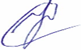 «31» августа 2023 г                     Утвержденоприказом МАОУ СОШ №18от 31.08.2023 №151-О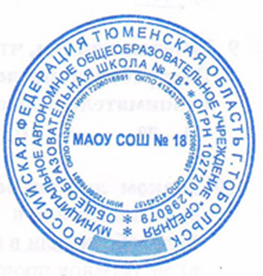 № п/п Наименование разделов и тем программы Количество часовКоличество часовКоличество часовЭлектронные (цифровые) образовательные ресурсы № п/п Наименование разделов и тем программы Всего Контрольные работы Практические работы Электронные (цифровые) образовательные ресурсы Всеобщая история. 1945 год — начало XXI векаВсеобщая история. 1945 год — начало XXI векаВсеобщая история. 1945 год — начало XXI векаВсеобщая история. 1945 год — начало XXI векаВсеобщая история. 1945 год — начало XXI векаВсеобщая история. 1945 год — начало XXI векаРаздел 1. Введение. Мир во второй половине XX в. – начале XXI в.Раздел 1. Введение. Мир во второй половине XX в. – начале XXI в.Раздел 1. Введение. Мир во второй половине XX в. – начале XXI в.Раздел 1. Введение. Мир во второй половине XX в. – начале XXI в.Раздел 1. Введение. Мир во второй половине XX в. – начале XXI в.Раздел 1. Введение. Мир во второй половине XX в. – начале XXI в.1.1Введение. Мир во второй половине XX в. – начале XXI в. 1 00http://fcior.edu.ru/История РФ РЭШ ФИПИИтого по разделуИтого по разделу 1 Раздел 2. США и страны Европы во второй половине XX в. – начале XXI в.Раздел 2. США и страны Европы во второй половине XX в. – начале XXI в.Раздел 2. США и страны Европы во второй половине XX в. – начале XXI в.Раздел 2. США и страны Европы во второй половине XX в. – начале XXI в.Раздел 2. США и страны Европы во второй половине XX в. – начале XXI в.Раздел 2. США и страны Европы во второй половине XX в. – начале XXI в.2.1США и страны Западной Европы во второй половине ХХ – начале XXI вв. 4 00http://fcior.edu.ru/История РФ РЭШ ФИПИ2.2Страны Центральной и Восточной Европы во второй половине ХХ – начале ХХI в. 2 00http://fcior.edu.ru/История РФ РЭШ ФИПИИтого по разделуИтого по разделу 6 Раздел 3. Страны Азии, Африки и Латинской Америки во второй половине ХХ в. - начале XXI в.Раздел 3. Страны Азии, Африки и Латинской Америки во второй половине ХХ в. - начале XXI в.Раздел 3. Страны Азии, Африки и Латинской Америки во второй половине ХХ в. - начале XXI в.Раздел 3. Страны Азии, Африки и Латинской Америки во второй половине ХХ в. - начале XXI в.Раздел 3. Страны Азии, Африки и Латинской Америки во второй половине ХХ в. - начале XXI в.Раздел 3. Страны Азии, Африки и Латинской Америки во второй половине ХХ в. - начале XXI в.3.1Страны Азии во второй половине ХХ в. – начале ХХI в. 4 00http://fcior.edu.ru/История РФ РЭШ ФИПИ3.2Страны Ближнего и Среднего Востока во второй половине ХХ в. – начале ХХI в. 1 00http://fcior.edu.ru/История РФ РЭШ ФИПИ3.3Страны Тропической и Южной Африки. Освобождение от колониальной зависимости 1 00http://fcior.edu.ru/История РФ РЭШ ФИПИ3.4Страны Латинской Америки во второй половине ХХ – начале ХХI в. 1 00http://fcior.edu.ru/История РФ РЭШ ФИПИ3.5Повторение и обобщение по разделу «Страны Азии, Африки и Латинской Америки во второй половине ХХ в. - начале XXI в.» 1 00http://fcior.edu.ru/История РФ РЭШ ФИПИИтого по разделуИтого по разделу 8 Раздел 4. Международные отношения во второй половине ХХ – начале ХХI в.Раздел 4. Международные отношения во второй половине ХХ – начале ХХI в.Раздел 4. Международные отношения во второй половине ХХ – начале ХХI в.Раздел 4. Международные отношения во второй половине ХХ – начале ХХI в.Раздел 4. Международные отношения во второй половине ХХ – начале ХХI в.Раздел 4. Международные отношения во второй половине ХХ – начале ХХI в.4.1Международные отношения в конце 1940-е – конце 1980-х гг. 2 00http://fcior.edu.ru/История РФ РЭШ ФИПИ4.2Международные отношения в 1990-е – 2023 г. 2 00http://fcior.edu.ru/История РФ РЭШ ФИПИИтого по разделуИтого по разделу 4 Раздел 5. Наука и культура во второй половине ХХ в. – начале ХХI в.Раздел 5. Наука и культура во второй половине ХХ в. – начале ХХI в.Раздел 5. Наука и культура во второй половине ХХ в. – начале ХХI в.Раздел 5. Наука и культура во второй половине ХХ в. – начале ХХI в.Раздел 5. Наука и культура во второй половине ХХ в. – начале ХХI в.Раздел 5. Наука и культура во второй половине ХХ в. – начале ХХI в.5.1Наука и культура во второй половине ХХ в. – начале ХХI в. 2 00http://fcior.edu.ru/История РФ РЭШ ФИПИ5.2Глобальные проблемы современности 1 00http://fcior.edu.ru/История РФ РЭШ ФИПИИтого по разделуИтого по разделу 3 Раздел 6. Повторение и обобщение по курсу «Всеобщая история. 1945 год — начало XXI века»Раздел 6. Повторение и обобщение по курсу «Всеобщая история. 1945 год — начало XXI века»Раздел 6. Повторение и обобщение по курсу «Всеобщая история. 1945 год — начало XXI века»Раздел 6. Повторение и обобщение по курсу «Всеобщая история. 1945 год — начало XXI века»Раздел 6. Повторение и обобщение по курсу «Всеобщая история. 1945 год — начало XXI века»Раздел 6. Повторение и обобщение по курсу «Всеобщая история. 1945 год — начало XXI века»6.1Повторение и обобщение по курсу «Всеобщая история. 1945 год — начало XXI века» 1  1 0http://fcior.edu.ru/История РФ РЭШ ФИПИИтого по разделуИтого по разделу 1 История России. 1945 год – начало ХХI векаИстория России. 1945 год – начало ХХI векаИстория России. 1945 год – начало ХХI векаИстория России. 1945 год – начало ХХI векаИстория России. 1945 год – начало ХХI векаИстория России. 1945 год – начало ХХI векаРаздел 1. ВведениеРаздел 1. ВведениеРаздел 1. ВведениеРаздел 1. ВведениеРаздел 1. ВведениеРаздел 1. Введение1.1Введение 1 00http://fcior.edu.ru/История РФ РЭШ ФИПИИтого по разделуИтого по разделу 1 Раздел 2. СССР в 1945 – 1991 гг.Раздел 2. СССР в 1945 – 1991 гг.Раздел 2. СССР в 1945 – 1991 гг.Раздел 2. СССР в 1945 – 1991 гг.Раздел 2. СССР в 1945 – 1991 гг.Раздел 2. СССР в 1945 – 1991 гг.2.1СССР в послевоенные годы 4 00http://fcior.edu.ru/История РФ РЭШ ФИПИ2.2СССР в 1953 – 1964 гг. 7 00http://fcior.edu.ru/История РФ РЭШ ФИПИ2.3СССР в 1964 - 1985 гг. 8 00http://fcior.edu.ru/История РФ РЭШ ФИПИ2.4СССР в 1985 – 1991 гг. 5 00http://fcior.edu.ru/История РФ РЭШ ФИПИ2.5Наш край в 1945 – 1991 гг. 1 00http://fcior.edu.ru/История РФ РЭШ ФИПИ2.6Обобщение по теме «СССР в 1964 – 1991 гг.» 1 00http://fcior.edu.ru/История РФ РЭШ ФИПИИтого по разделуИтого по разделу 26 Раздел 3. Российская Федерация в 1992 – начале 2020-х гг.Раздел 3. Российская Федерация в 1992 – начале 2020-х гг.Раздел 3. Российская Федерация в 1992 – начале 2020-х гг.Раздел 3. Российская Федерация в 1992 – начале 2020-х гг.Раздел 3. Российская Федерация в 1992 – начале 2020-х гг.Раздел 3. Российская Федерация в 1992 – начале 2020-х гг.3.1Российская Федерация в 1990-е гг. 5 00http://fcior.edu.ru/История РФ РЭШ ФИПИ3.2Россия в ХХI веке 10 00http://fcior.edu.ru/История РФ РЭШ ФИПИ3.3Наш край в 1992 - 2022 гг. 1 00http://fcior.edu.ru/История РФ РЭШ ФИПИ3.4Повторение и обобщение по теме «Российская Федерация в 1992 – начале 2020-х гг.» 1 00http://fcior.edu.ru/История РФ РЭШ ФИПИИтого по разделуИтого по разделу 17 Раздел 4. Итоговое обобщениеРаздел 4. Итоговое обобщениеРаздел 4. Итоговое обобщениеРаздел 4. Итоговое обобщениеРаздел 4. Итоговое обобщениеРаздел 4. Итоговое обобщение4.1Итоговое обобщение 1  1 0http://fcior.edu.ru/История РФ РЭШ ФИПИИтого по разделуИтого по разделу 1 ОБЩЕЕ КОЛИЧЕСТВО ЧАСОВ ПО ПРОГРАММЕОБЩЕЕ КОЛИЧЕСТВО ЧАСОВ ПО ПРОГРАММЕ 68  2  0 № п/п Тема урока Количество часовКоличество часовКоличество часовДата изучения Электронные цифровые образовательные ресурсы № п/п Тема урока Всего Контрольные работы Практические работы Дата изучения Электронные цифровые образовательные ресурсы 1Введение. Мир во второй половине XX в. – начале XXI в. 1 00http://fcior.edu.ru/История РФ РЭШ ФИПИ2Начало холодной войны и формирование биполярной системы 1 00http://fcior.edu.ru/История РФ РЭШ ФИПИ3США и страны Западной Европы во второй половине ХХ в. 1 00http://fcior.edu.ru/История РФ РЭШ ФИПИ4США и страны Западной Европы во второй половине ХХ в. 1 00http://fcior.edu.ru/История РФ РЭШ ФИПИ5США и страны Западной Европы в конце ХХ – начале XXI в. 1 00http://fcior.edu.ru/ История РФ РЭШ ФИПИ6Страны Центральной и Восточной Европы во второй половине ХХ – начале ХХI в. 1 00http://fcior.edu.ru/История РФ РЭШ ФИПИ7Страны Центральной и Восточной Европы во второй половине ХХ – начале ХХI в. 1 00http://fcior.edu.ru/ История РФ РЭШ ФИПИ8Страны Восточной и Юго-Восточной Азии в 1940 – 1970-х гг. 1 00http://fcior.edu.ru/ История РФ РЭШ ФИПИ9Страны Азии: социалистический выбор развития 1 00http://fcior.edu.ru/ История РФ РЭШ ФИПИ10Страны Восточной Азии во второй половине ХХ в. – начале ХХI в. 1 00http://fcior.edu.ru/ История РФ РЭШ ФИПИ11Страны Южной и Юго-Восточной Азии во второй половине ХХ в. – начале ХХI в. 1 00http://fcior.edu.ru/ История РФ РЭШ ФИПИ12Страны Ближнего и Среднего Востока во второй половине ХХ в. – начале ХХI в. 1 00http://fcior.edu.ru/ История РФ РЭШ ФИПИ13Страны Тропической и Южной Африки. Освобождение от колониальной зависимости 1 00http://fcior.edu.ru/ История РФ РЭШ ФИПИ14Страны Латинской Америки во второй половине ХХ – начале ХХI в. 1 00http://fcior.edu.ru/ История РФ РЭШ ФИПИ15Повторительно-обобщающий урок по разделу «Страны Азии, Африки и Латинской Америки во второй половине ХХ в. - начале XXI в.» 1 00http://fcior.edu.ru/ История РФ РЭШ ФИПИ16Международные отношения в конце 1940-е – конце 1980-х гг. 1 00http://fcior.edu.ru/ История РФ РЭШ ФИПИ17Международные отношения в конце 1940-е – конце 1980-х гг. 1 00http://fcior.edu.ru/ История РФ РЭШ ФИПИ18Международные отношения в 1990-е – 2023 г. 1 00http://fcior.edu.ru/ История РФ РЭШ ФИПИ19Международные отношения в 1990-е – 2023 г. Кризис глобального доминирования Запада. 1 00http://fcior.edu.ru/ История РФ РЭШ ФИПИ20Развития науки во второй половине ХХ в. – начале ХХI в. 1 00http://fcior.edu.ru/ История РФ РЭШ ФИПИ21Развитие культуры и искусства во второй половине ХХ в. – начале ХХI в. 1 00http://fcior.edu.ru/ История РФ РЭШ ФИПИ22Глобальные проблемы современности. 1 00http://fcior.edu.ru/ История РФ РЭШ ФИПИ23Повторительно-обобщающий урок по теме «Всеобщая история 1945 – 2022 гг.» 1  1 0http://fcior.edu.ru/ История РФ РЭШ ФИПИ24Введение в курс «История России. 1945 год – начало ХХI века» 1 00http://fcior.edu.ru/ История РФ РЭШ ФИПИ25Восстановление и развитие экономики и социальной сферы. 1 00http://fcior.edu.ru/ История РФ РЭШ ФИПИ26Политическая система в послевоенные годы. 1 00http://fcior.edu.ru/ История РФ РЭШ ФИПИ27Идеология, наука, культура и спорт в послевоенные годы. 1 00http://fcior.edu.ru/ История РФ РЭШ ФИПИ28Место и роль СССР в послевоенном мире. Внешняя политика СССР в 1945 – 1953 гг. 1 00http://fcior.edu.ru/ История РФ РЭШ ФИПИ29Новое руководство страны. Смена политического курса. 1 00http://fcior.edu.ru/ История РФ РЭШ ФИПИ30Экономическое и социальное развитие в 1953 – 1964 гг. 1 00http://fcior.edu.ru/ История РФ РЭШ ФИПИ31Развитие науки и техники. в 1953 – 1964 гг. 1 00http://fcior.edu.ru/ История РФ РЭШ ФИПИ32Культурное пространство в 1953 – 1964 гг. 1 00http://fcior.edu.ru/ История РФ РЭШ ФИПИ33Перемены в повседневной жизни в 1953 – 1964 гг. 1 00http://fcior.edu.ru/ История РФ РЭШ ФИПИ34Внешняя политика в 1953 – 1964 гг. 1 00http://fcior.edu.ru/ История РФ РЭШ ФИПИ35Повторительно-обобщающий урок по темам «СССР в послевоенные годы» и «СССР в 1953 – 1964 гг.» 1 00http://fcior.edu.ru/ История РФ РЭШ ФИПИ36Политическое развитие СССР в 1964 - 1985 гг. 1 00http://fcior.edu.ru/ История РФ РЭШ ФИПИ37Социально-экономическое развитие в 1964 - 1985 гг. 1 00http://fcior.edu.ru/ История РФ РЭШ ФИПИ38Развитие науки, образование, здравоохранения в 1964 - 1985 гг. 1 00http://fcior.edu.ru/ История РФ РЭШ ФИПИ39Идеология и культура в 1964 - 1985 гг. 1 00http://fcior.edu.ru/ История РФ РЭШ ФИПИ40Повседневная жизнь советского общества в 1964 - 1985 гг. 1 00http://fcior.edu.ru/ История РФ РЭШ ФИПИ41Национальная политика и национальные движения в 1964 - 1985 гг. 1 00http://fcior.edu.ru/ История РФ РЭШ ФИПИ42Внешняя политика СССР в 1964 - 1985 гг. 1 00http://fcior.edu.ru/ История РФ РЭШ ФИПИ43СССР и мир в начале 1980-х. Предпосылки реформ 1 00http://fcior.edu.ru/ История РФ РЭШ ФИПИ44Социально-экономическое развитие СССР в 1985 – 1991 гг. 1 00http://fcior.edu.ru/ История РФ РЭШ ФИПИ45Перемены в духовной сфере в годы перестройки. 1 00http://fcior.edu.ru/ История РФ РЭШ ФИПИ46Реформа политической системы СССР и её итоги. 1 00http://fcior.edu.ru/ История РФ РЭШ ФИПИ47Новое политическое мышление и перемены во внешней политике. 1 00http://fcior.edu.ru/ История РФ РЭШ ФИПИ48Национальная политика и подъем национальных движений. Распад СССР 1 00http://fcior.edu.ru/ История РФ РЭШ ФИПИ49Наш край в 1945 – 1991 гг. 1 00http://fcior.edu.ru/ История РФ РЭШ ФИПИ50Повторительно-обобщающий урок по теме «СССР в 1964 – 1991 гг.» 1 00http://fcior.edu.ru/ История РФ РЭШ ФИПИ51Российская экономика в условиях рынка 1 00http://fcior.edu.ru/ История РФ РЭШ ФИПИ52Политическое развитие Российской Федерации в 1990-е гг. 1 00http://fcior.edu.ru/ История РФ РЭШ ФИПИ53Межнациональные отношения и национальная политика в 1990-е гг. 1 00http://fcior.edu.ru/ История РФ РЭШ ФИПИ54Повседневная жизнь в 1990-е гг. 1 00http://fcior.edu.ru/ История РФ РЭШ ФИПИ55Россия и мир. Внешняя политика Российской Федерации в 1990-е гг. 1 00http://fcior.edu.ru/ История РФ РЭШ ФИПИ56Политические вызовы и новые приоритеты внутренней политики России в начале ХХI в. 1 00http://fcior.edu.ru/ История РФ РЭШ ФИПИ57Россия в 2008 – 2011 гг. 1 00http://fcior.edu.ru/ История РФ РЭШ ФИПИ58Социально-экономическое развитие России в начале ХХI в. Приоритетные национальные проекты. 1 00http://fcior.edu.ru/ История РФ РЭШ ФИПИ59Культура, наука, спорт и общественная жизнь в 1990-х – начале 2020-х гг. 1 00http://fcior.edu.ru/ История РФ РЭШ ФИПИ60Культура, наука, спорт и общественная жизнь в 1990-х – начале 2020-х гг. 1 00http://fcior.edu.ru/ История РФ РЭШ ФИПИ61Внешняя политика в начале ХХI в. Россия в современном мире 1 00http://fcior.edu.ru/ История РФ РЭШ ФИПИ62Внешняя политика в начале ХХI в. Россия в современном мире 1 00http://fcior.edu.ru/ История РФ РЭШ ФИПИ63Россия в 2012 – начале 2020-х гг. 1 00http://fcior.edu.ru/ История РФ РЭШ ФИПИ64Россия сегодня. Специальная военная операция (СВО) 1 00http://fcior.edu.ru/ История РФ РЭШ ФИПИ65Россия сегодня. Специальная военная операция (СВО) 1 00http://fcior.edu.ru/ История РФ РЭШ ФИПИ66Наш край в 1992 – 2022 гг. 1 00http://fcior.edu.ru/ История РФ РЭШ ФИПИ67Повторительно-обобщающий урок по теме «Российская Федерация в 1992 – начале 2020-х гг.» 1 00http://fcior.edu.ru/ История РФ РЭШ ФИПИ68Итоговый обобщающий урок по курсу «История России. 1945 год – начало ХХI века» 1  1 0http://fcior.edu.ru/ История РФ РЭШ ФИПИОБЩЕЕ КОЛИЧЕСТВО ЧАСОВ ПО ПРОГРАММЕОБЩЕЕ КОЛИЧЕСТВО ЧАСОВ ПО ПРОГРАММЕ 68  2  0 